Lesson 23: Comparing FunctionsLet’s evaluate and compare functions.23.1: Math Talk: Evaluating FunctionsMentally evaluate each of the functions when .23.2: Comparing FunctionsThe notation  means the output of function  when  is 2. For each function, determine whether , , or .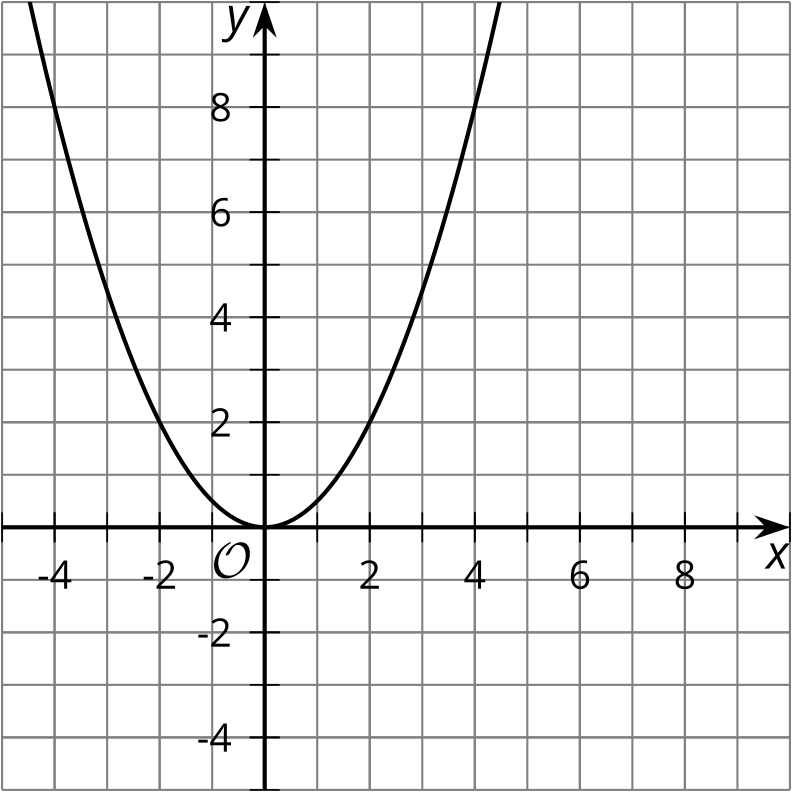 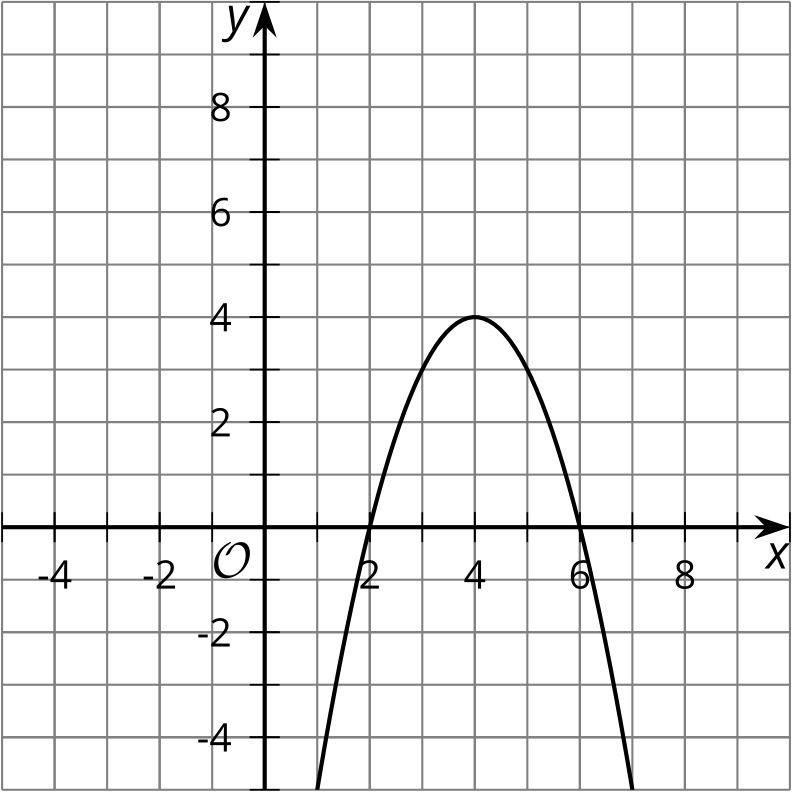 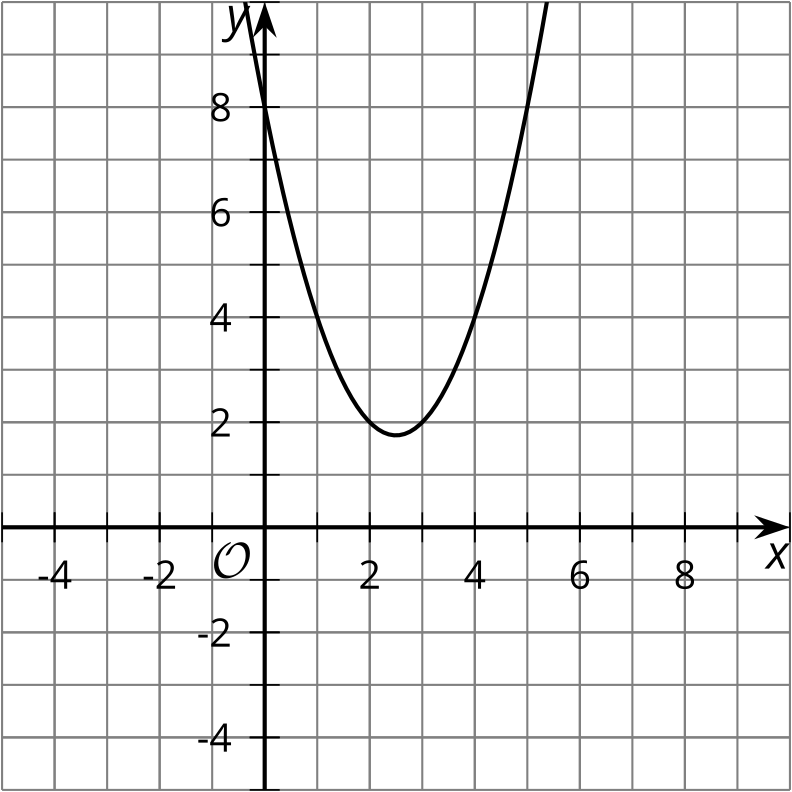 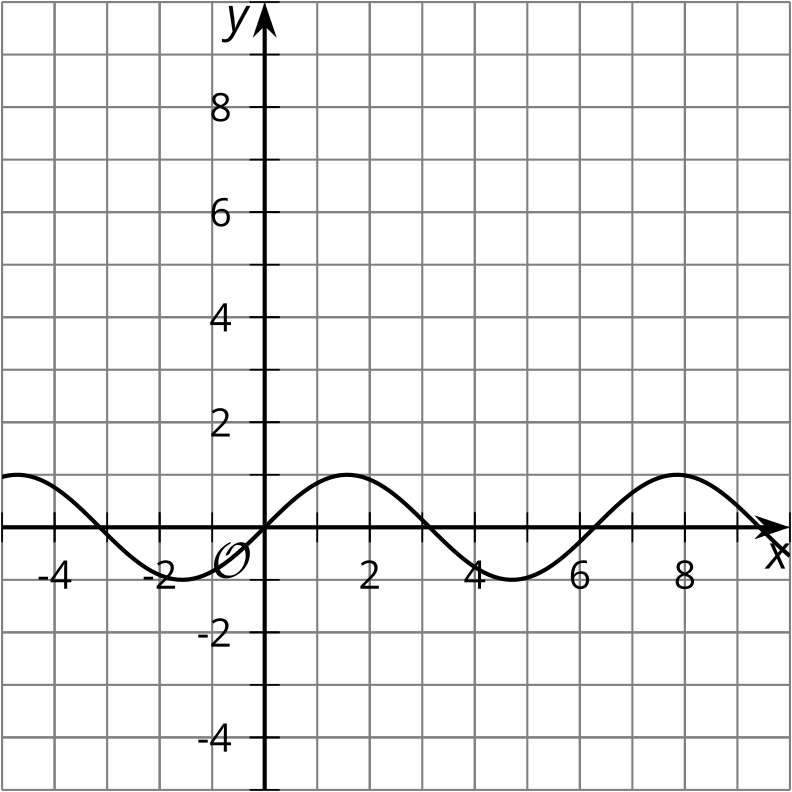 23.3: Finding the VertexWrite each function in vertex form, then find the coordinates of the vertex.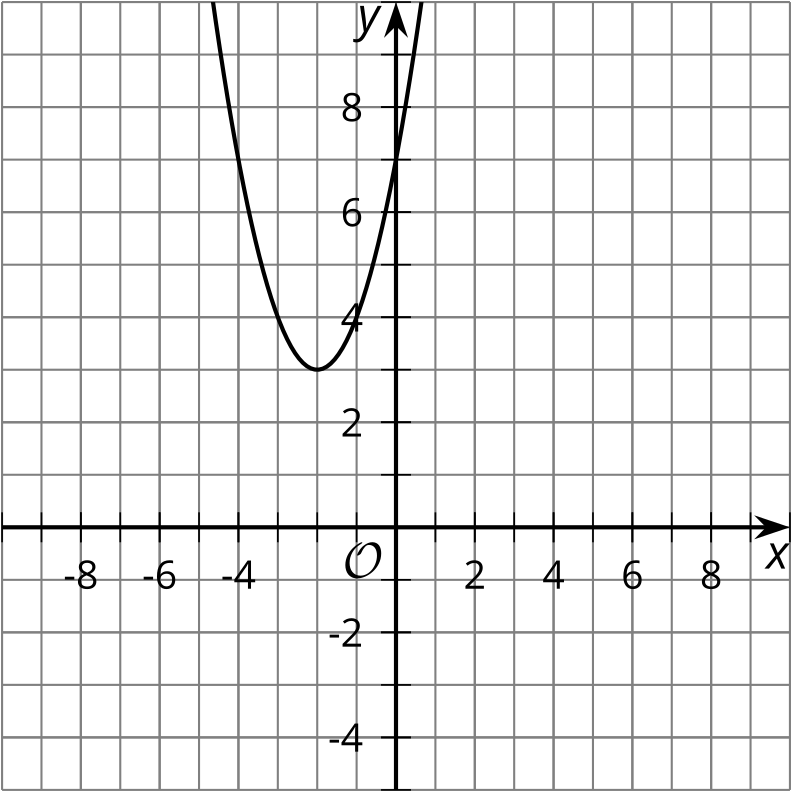 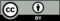 © CC BY 2019 by Illustrative Mathematics®